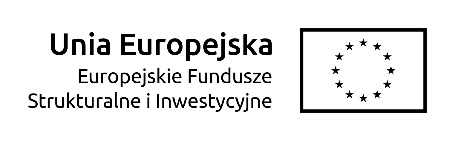 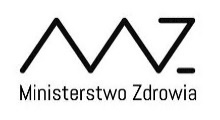 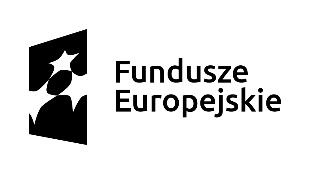 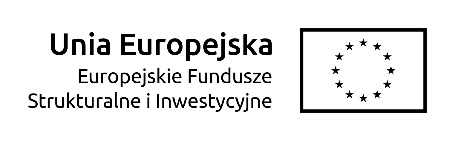 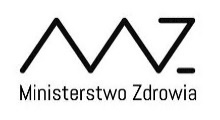 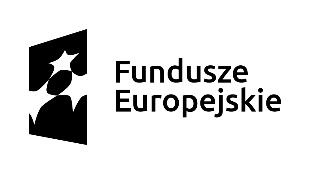 ………………………………………………………Nazwa i adres Wykonawcy (pieczęć)WYKAZ NALEŻYCIE WYKONANYCH  USŁUG..........................., dnia ....................                              ............................................................                                                                                   (podpis i pieczęć imienna  uprawnionego przedstawiciela Wykonawcy)L.p.Przedmiot zamówieniaData wykonywaniaOdbiorcaWartość usługi……………